Le contrôle des comptes clientsTest 4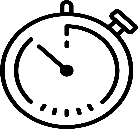 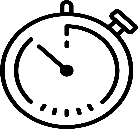 Contrôler le plus rapidement possible un extrait du grand-livre clients !Date : 30/05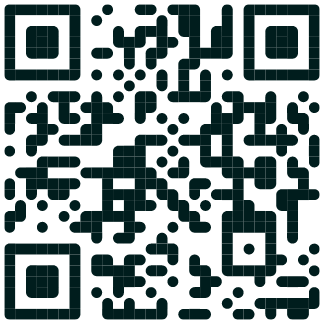 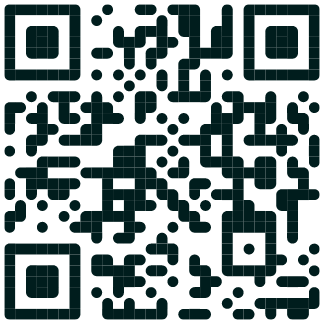  En lettrant le compte (annexe 1)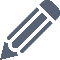 	En justifiant les valeurs non lettrées et l’action à mener (annexe 1)En présentant l’écriture comptable de régularisation (annexe 2)En mettant à jour le compte client (annexe 1)  En renseignant la page web 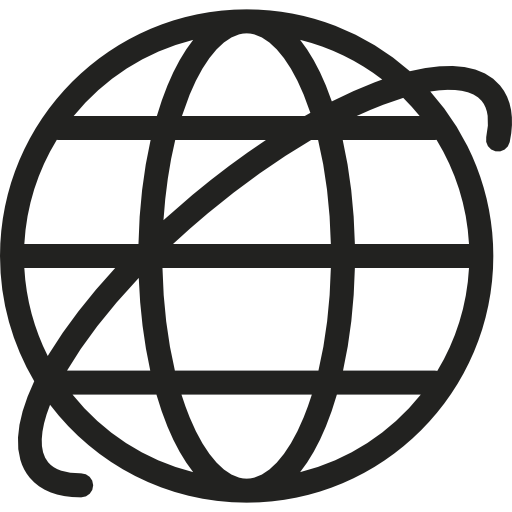 « Test 4 – Le suivi d’un compte client »(1)Aide utile Annexe 1 – Extrait du grand livre des clientsProchaine lettre ABCAnnexe 2 – Journal des opérations diversesUn test pour savoir si je sais…Lettrer des comptes de tiersRelever et justifier les éléments non pointésDéfinir les actions à mener suite au lettragePour aller plus loin – AP module de poursuite d’étudesPrésenter les écritures comptables de rectification des anomaliesMettre à jour un compte clientTypeQue dois-je faire ?Comptes comptablesde régularisationFacture non régléeFacture réglée avec arrondiFacture avec escompte de règlementFacture réglée - Erreur de compte lors du règlementFacture réglée avec anomalie lors du règlementErreur de saisie de la valeurErreur d’imputation débit/CréditDouble enregistrementRèglement - Erreur de compte clientRèglement avec arrondiRèglement avec escompteRelancer le clientAttendre l’échéance de la factureAttendre la réception du règlement (échéance récente)Passer l’écriture comptable de régularisationNe rien faire – Régularisation comptable lors du règlementNe rien faire – Régularisation comptable autre compte411LEG00 Client Legramd'or Périgueux411LEG01 Client Client Legramd'or Trélissac411LEG02 Client Legramd'or Bergerac411VIE02 Client La vie Claire Libourne411VIE05 Client La vie Claire Mont-De-Marsan 658000 Charges diverses de gestion courante665000 Escomptes accordés758000 Produits divers de gestion courante765000 Escomptes obtenus411VIE05 Client La vie Claire Mont-De-Marsan411VIE05 Client La vie Claire Mont-De-Marsan411VIE05 Client La vie Claire Mont-De-Marsan411VIE05 Client La vie Claire Mont-De-Marsan411VIE05 Client La vie Claire Mont-De-Marsan411VIE05 Client La vie Claire Mont-De-Marsan411VIE05 Client La vie Claire Mont-De-MarsanConditions de règlement : sous 15 jours Conditions de règlement : sous 15 jours Conditions de règlement : sous 15 jours Conditions de règlement : sous 15 jours Conditions de règlement : sous 15 jours Conditions de règlement : sous 15 jours Conditions de règlement : sous 15 jours DateLibelléÉchéanceDébitLtCréditSolde101/03Solde à nouveau-218/03Facture F220309 - La vie Claire MDM02/041 245,45 1 245,45 325/03Facture F220310 - La vie Claire MDM09/044 235,60 5 481,05 407/04VIR 55263 - La vie Claire MDM5 481,05 - 508/04Facture F220411 - La vie Claire MDM23/042 315,32 2 315,32 614/04Avoir AVF22030929/04235,25  2 080,07 718/04Facture F220413 - La vie Claire MDM03/05856,20 2 936,27 830/04VIR 55275 - La vie Claire MDM2 080,07 856,20 903/05Facture F220517 - La vie Claire MDM18/055 650,00 6 506,20 1012/05Facture F220518 - La vie Claire MDM27/052 322,14     8 828,34 1121/05Facture F220525 - La vie Claire MDM05/062 187,30 11 015,64  1221/05Chèque 52363 - La vie Claire MDM856,20 11 871,84 1322/05VIR 55289 - La vie Claire MDM5 650,00 6 221,84 14Opération non pointéeMontantJustificationActionBORDEREAU de SAISIE (Laisser une ligne entre chaque opération)BORDEREAU de SAISIE (Laisser une ligne entre chaque opération)BORDEREAU de SAISIE (Laisser une ligne entre chaque opération)BORDEREAU de SAISIE (Laisser une ligne entre chaque opération)Mois de : JourJLN° de compteLibellé écritureDébitCréditTOTAUX